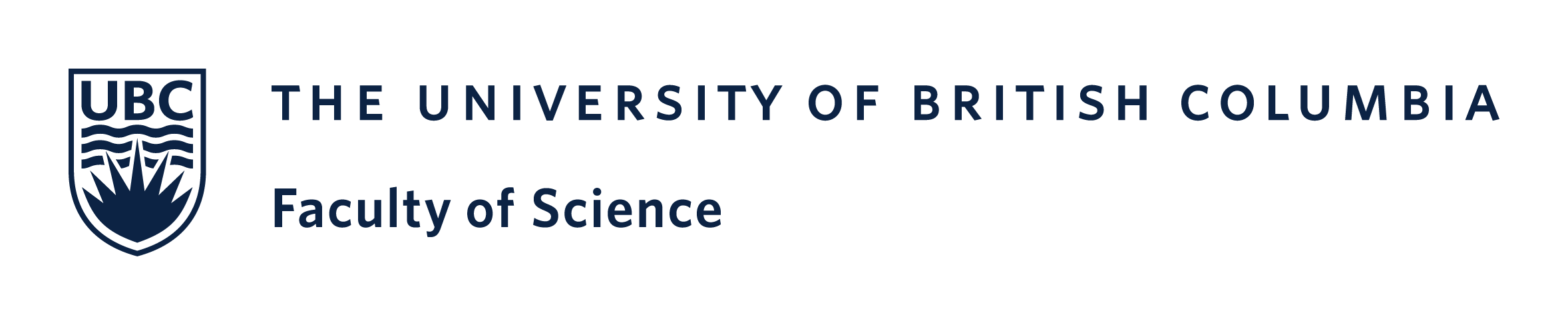 Science Academic Equipment Fund 
The Faculty of Science will provide funding of up to $100,000 per year for academic equipment that supports teaching and learning. Funding will be allocated through an annual competition. Proposals must demonstrate how the teaching and learning goals of the department/unit will benefit from the equipment purchase.Proposals are welcome for small and large equipment purchases. There is no maximum amount per application (up to the $100,000 allocated each year).Consumables and operational costs are not eligible for funding. Past purchases are not eligible for retroactive funding. Matching funds are required. Funding requests must include a completed application form and quotes from three vendors for purchases >$3,500.Approval of the head or director of your home department or program is required. Please check with your department for an internal deadline prior to the final deadline.The Academic Equipment Fund competition will be adjudicated by the Science Centre for Learning and Teaching (Skylight) and members of the Faculty of Science Office of the Dean. APPLICATION SUBMISSION: After all applications are signed and ranked, the department/unit is asked to please scan and submit them as a package to skylight@science.ubc.ca.Equipment PurchasesEquipment purchases must comply with UBC purchasing policies and procedures (https://finance.ubc.ca/buy). Science’s Buyer, Rafael Passos (604-306-0942 or rafael.passos@ubc.ca), can assist as needed. Briefly,For purchases up to $3,500, please use a UBC VISA card. A purchase order (PO) may be required in certain cases.For equipment purchases between $3,500 and $75,000, a purchase order (PO) is required. Exemptions may apply in certain cases.For equipment purchases above $75,000, a purchase order (PO) is required after completing a competitive tendering process. Departments are responsible for managing the purchase and coordinating the delivery of equipment. Departments are also responsible for any cost overruns.For any questions, please contact Gülnur Birol (birol@science.ubc.ca).  Science Academic Equipment Fund Application FormCompleted application forms, including vendor quotes for purchase requests >$3,500, must be signed and ranked by the head/director. Please note your department’s/unit’s internal deadline. Final application packages must be sent to skylight@science.ubc.ca by February 23, 2024 at 12:00pm (noon). Please limit your application to two pages.Contact InformationContact InformationContact InformationContact InformationContact InformationContact InformationContact InformationContact InformationPrincipal applicant’s namePrincipal applicant’s nameEmailEmailDepartment/unitDepartment/unitDepartment/unitDepartment/unitNames of other applicantsNames of other applicantsNames of other applicantsNames of other applicantsRequest SummaryRequest SummaryRequest SummaryRequest SummaryRequest SummaryRequest SummaryRequest SummaryRequest SummaryEquipment description
Equipment description
Equipment description
Equipment description
Amount requested from Academic Equipment Fund (CAD)Source of matching funds (name of department/unit)Amount of matching funds (CAD)Amount of matching funds (CAD)Need and Rationale (<350 words)Need and Rationale (<350 words)Need and Rationale (<350 words)Need and Rationale (<350 words)Need and Rationale (<350 words)Need and Rationale (<350 words)Need and Rationale (<350 words)Need and Rationale (<350 words)Briefly describe the equipment need, including the following: Why is this equipment needed? How will this equipment benefit teaching and learning? How will it be used? For example, will it be used in a course? If yes, which course(s)?How will you evaluate the impact of the equipment? How many students will benefit from this equipment?Briefly describe the equipment need, including the following: Why is this equipment needed? How will this equipment benefit teaching and learning? How will it be used? For example, will it be used in a course? If yes, which course(s)?How will you evaluate the impact of the equipment? How many students will benefit from this equipment?Briefly describe the equipment need, including the following: Why is this equipment needed? How will this equipment benefit teaching and learning? How will it be used? For example, will it be used in a course? If yes, which course(s)?How will you evaluate the impact of the equipment? How many students will benefit from this equipment?Briefly describe the equipment need, including the following: Why is this equipment needed? How will this equipment benefit teaching and learning? How will it be used? For example, will it be used in a course? If yes, which course(s)?How will you evaluate the impact of the equipment? How many students will benefit from this equipment?Briefly describe the equipment need, including the following: Why is this equipment needed? How will this equipment benefit teaching and learning? How will it be used? For example, will it be used in a course? If yes, which course(s)?How will you evaluate the impact of the equipment? How many students will benefit from this equipment?Briefly describe the equipment need, including the following: Why is this equipment needed? How will this equipment benefit teaching and learning? How will it be used? For example, will it be used in a course? If yes, which course(s)?How will you evaluate the impact of the equipment? How many students will benefit from this equipment?Briefly describe the equipment need, including the following: Why is this equipment needed? How will this equipment benefit teaching and learning? How will it be used? For example, will it be used in a course? If yes, which course(s)?How will you evaluate the impact of the equipment? How many students will benefit from this equipment?Briefly describe the equipment need, including the following: Why is this equipment needed? How will this equipment benefit teaching and learning? How will it be used? For example, will it be used in a course? If yes, which course(s)?How will you evaluate the impact of the equipment? How many students will benefit from this equipment?Operational ConsiderationsOperational ConsiderationsOperational ConsiderationsOperational ConsiderationsOperational ConsiderationsOperational ConsiderationsOperational ConsiderationsOperational ConsiderationsWill students, staff, and/or faculty need training to use the equipment? If yes, who will provide training?Will students, staff, and/or faculty need training to use the equipment? If yes, who will provide training?Will students, staff, and/or faculty need training to use the equipment? If yes, who will provide training?Will students, staff, and/or faculty need training to use the equipment? If yes, who will provide training?Are there ongoing costs associated with operating, maintaining and repairing this equipment? If yes, how will these costs be funded?Are there ongoing costs associated with operating, maintaining and repairing this equipment? If yes, how will these costs be funded?Are there ongoing costs associated with operating, maintaining and repairing this equipment? If yes, how will these costs be funded?Are there ongoing costs associated with operating, maintaining and repairing this equipment? If yes, how will these costs be funded?Budget Breakdown (Please attach three vendor quotes for requests >$3,500.)Budget Breakdown (Please attach three vendor quotes for requests >$3,500.)Budget Breakdown (Please attach three vendor quotes for requests >$3,500.)Budget Breakdown (Please attach three vendor quotes for requests >$3,500.)Budget Breakdown (Please attach three vendor quotes for requests >$3,500.)Budget Breakdown (Please attach three vendor quotes for requests >$3,500.)Budget Breakdown (Please attach three vendor quotes for requests >$3,500.)Budget Breakdown (Please attach three vendor quotes for requests >$3,500.)ItemQtyQtyDescriptionPrice per unit (CAD)Taxes/shipping/other fees (CAD)Taxes/shipping/other fees (CAD)Total(CAD)123456For large requests with multiple quotes, please explain why you chose one vendor over the others.For large requests with multiple quotes, please explain why you chose one vendor over the others.For large requests with multiple quotes, please explain why you chose one vendor over the others.For large requests with multiple quotes, please explain why you chose one vendor over the others.For large requests with multiple quotes, please explain why you chose one vendor over the others.For large requests with multiple quotes, please explain why you chose one vendor over the others.For large requests with multiple quotes, please explain why you chose one vendor over the others.For large requests with multiple quotes, please explain why you chose one vendor over the others.Departmental Approval Departmental Approval Departmental Approval Departmental Approval Departmental Approval Departmental Approval Departmental Approval Departmental Approval Signature of principal applicantSignature of principal applicantSignature of head/directorSignature of head/directorNameNameNameNameDateDateDateDateDepartmental priority (if >1 submission)Departmental priority (if >1 submission)